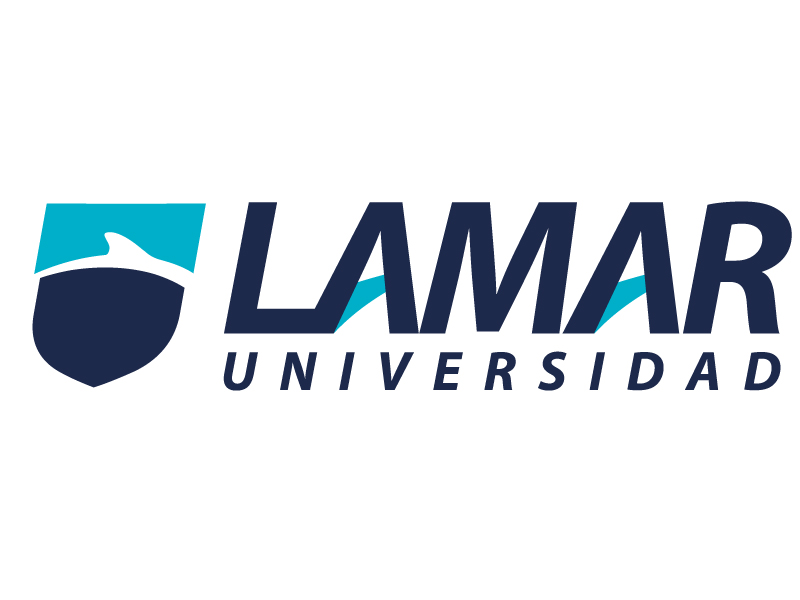 Javier Aguilar Análisis y argumentoMtra. Ana Karina Fletes Arrezola3°BLa observación como referenciaAmbas son, interesantes por un decir, sin embargo he de decir que me gustó un poco más el cuento, no solo por ser un cuento, sino porque el lenguaje que es usa es muchísimo más comprensibleLa observación nos sirve para examinar atentamente, y así podemos realizar un análisis de un texto, generar comentariosLa comparación consiste en tomar dos elementos, analizar sus características y diferenciarlos en base a estoSemejanzasDiferenciasAmbos hablan sobre maestrosUno habla de un niño, otro, de grillosAmbos involucran niños/alumnosUno ocurre en una escuela, mientras que el otro sucede en la orilla de un rioEn ambos, los maestros dan una reprimenda/enseñanza a sus alumnosEn uno, el maestro reprime al niño y luego ayuda ,y en el otro el maestro enseña mientras un director observa y se retira satisfechoEn los dos, después de que el maestro hablara, se retira o ayuda al niño correspondientementeUno muestra que el maestro usa muchas palabras distintas para reprimir al muchacho, mientras el otro solo da una breve explicación